APPROVER INSTRUCTIONSThis guide provides information needed for an approver to manage transactions.  Within this guide, you will learn how to:Review and sign off on a transactionReview and Sign Off on a Transaction NOTE:  Approvers are usually not required to edit the account number or enter a description.  The approver should review the transaction to determine that it is a reasonable, appropriate and legitimate transaction for the department.  If you are required to edit the account number and subcodes, see the instructions for accountholder.Procedure:To review a transaction, complete the following:On the Home Page under Expenses>Transactions>Approver, click on the Pending link.  The Pending Sign Off screen is displayed.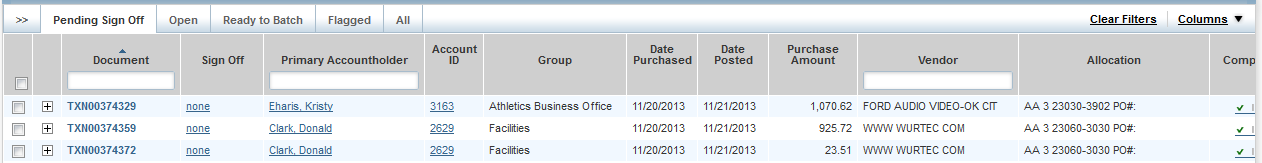 Click the desired Document number.  A menu displays.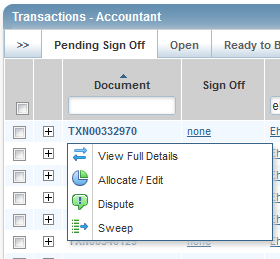 Select View Full Details.  The Transaction Details screen displays.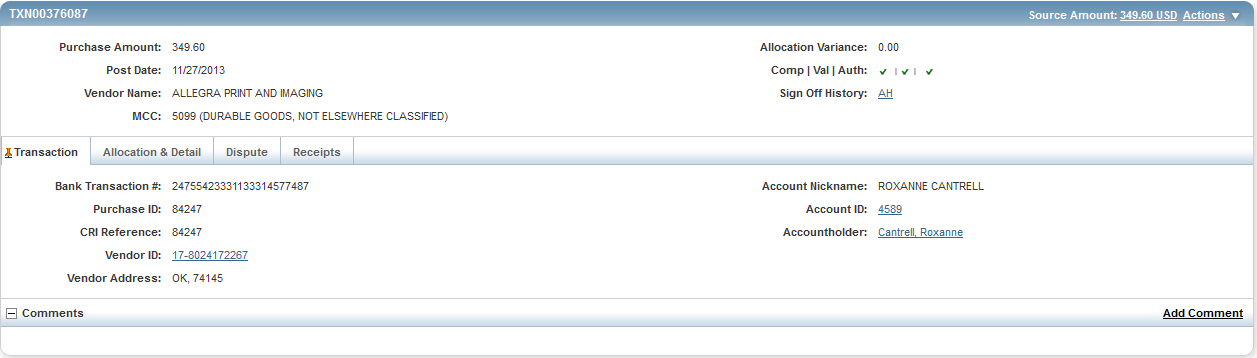 Select the Allocation & Detail tab.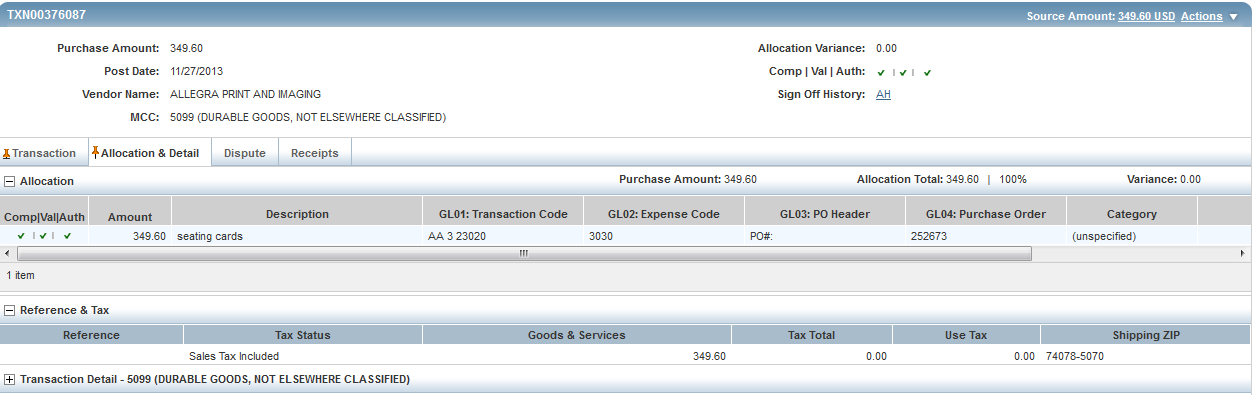 Read the description entered into the Description field by the accountholder.  To the best of your ability determine if this is a reasonable, authorized, legitimate transaction for the University, and the account number and subcode are correct.In the upper right corner of the Allocation & Detail tab, click on the Actions drop down menu.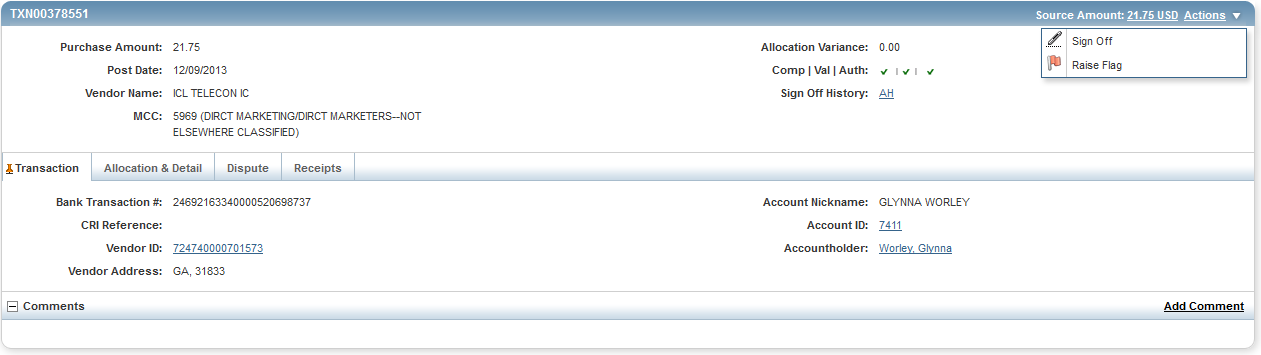 Click Sign Off.  The Confirm Sign Off screen displays.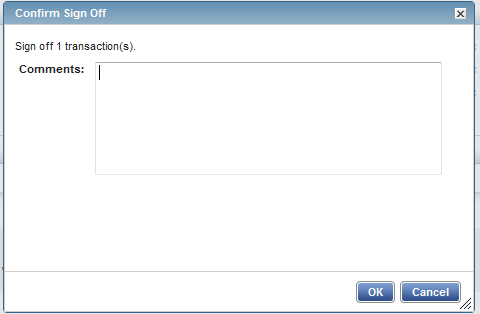 Click OK.  This completes the procedure.